    MOÇÃO Nº   Assunto: Moção de Congratulação ao Moto Clube Cérebros Estradeiro por seu 10º aniversário e 11º Moto Rock Bar.Senhor Presidente,CONSIDERANDO que esse evento é uma iniciativa do presidente Cérebros Estradeiro e diretor regional da Federação dos Moto Clubes do Estado de São Paulo (FMC), Rafael Augusto Giaretta (Poka).CONSIDERANDO que entre os dias 24 a 26 de março do corrente ano, Itatiba recebeu milhares de Motociclistas na Emeb Prof. Sebastião Pires de Camargo, onde aconteceu o 10º aniversário do Moto Clube Cérebros Estradeiro e 11º Moto Clube Bar.CONSIDERANDO que assim como nos outros anos o evento acontece aos finais de semana, o mesmo contou com praça de alimentação, serviço realizado pelas entidades assistencialistas: Asilo São Vicente de Paulo, Irmãos de Rua, Lions Clube, Vila Jovem Abrigo e Instituto Passo a Passo Equoterapia, a Prefeitura do Município de Itatiba por cedeu o espaço, bem como uma equipe de atendimento médico.CONSIDERANDO que o evento contou ainda com área de camping, com inúmeras bandas locais e regionais com muito Rock n’ Roll e diversão. CONSIDERANDO que o evento reuniu cerca de 3,5 mil pessoas e arrecadou quase duas toneladas de alimentos para a Secretaria de Ação Social, Trabalho e Renda de Itatiba.CONSIDERANDO que esse evento tem fins filantrópicos, deve-se, portanto, ser fomentado com intuito cultural, educativo e preventivo, uma vez que, contou com uma palestra do Departamento de Trânsito sobre a Prevenção de Acidentes, e um passeio nas ruas da cidade em prol do motociclismo responsável.  Desta forma, APRESENTO à apreciação do Soberano Plenário, regimentalmente, esta MOÇÃO DE CONGRATULAÇÃO ao Moto Clube Cérebros Estradeiro por seu 10º aniversário e 11º Moto Rock Bar.SALA DAS SESSÕES, 5 de abril de 2017.                                            SÉRGIO LUIS RODRIGUESVereador – PPSMOÇÃO Nº Assunto: Moção de Congratulação ao Moto Clube Cérebros Estradeiro por seu 10º aniversário e 11º Moto Rock Bar.________________________________                        ______________________________________________________________                        ______________________________________________________________                        ______________________________________________________________                        ______________________________________________________________                        ______________________________________________________________                        ______________________________________________________________                        ______________________________________________________________                        ______________________________________________________________                        ______________________________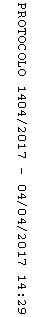 